Sudski savet Kosova,Na osnovu člana 108. Ustava Republike Kosova i člana 7. tačka 1.12., 1.17. i 1.24 Zakona br. 06/L-055 o Sudskom savetu Kosova, na sastanku održanom dana X ____ 2023,Usvaja:PRAVILNIK br. X/2023O RADNOJ NORMI SUDIJA POGLAVLJE IOPŠTE ODREDBE Član 1SvrhaOva pravilnik  ima za cilj da odredi kriterijume o radnoj normi  sudija koji rade u sudovima Republike Kosova.Član 2Delokrug radne norme sudija Radna norma  sudija utvrđuje se na osnovu broja predmeta koje treba rešiti u toku meseca i kalendarske godine, korišćenjem sistema ponderisanja  predmeta koje se vrši na osnovu ocene bodovima, koja ih deli  na kategorije i određuje bodove za svaku kategoriju predmeta. Član 3Računanje norme 1. Norma se računa na osnovu sistema ocenjivanja bodovima za svaku oblast, uključujući vrstu i prirodu predmeta. Bodovi za svaku oblast se računaju na osnovu prosečne složenosti jedne oblasti, odnosno prirode predmeta i prosečnog vremena za  rešavanje predmeta. 2. Smatra se da je sudija ispunio mesečnu radnu normu kada dostigne sto (100) bodova, ili godišnju normu kada dostigne hiljadu i sto (1100) bodova, u sistemu ocenjivanja bodovima, na osnovu vrednosti bodovanja za oblast/oblasti, odnosno različite prirode predmeta, osim ako je drugačije predviđeno ovim  pravilnikom. POGLAVLJE II RADNA NORMA U SUDOVIMA I ODELJENJIMA Član 4Radna norma sudija Posebne komore Vrhovnog suda drugog stepena 1. Radna norma i odgovarajuće vrednosti bodova za predmete koji se razmtraju i rešavaju u sudskom postupku od strane sudija Posebne komore drugog stepena, utvrđuju se na osnovu sldećih kategorija predmeta: predmeti koji su u nadležnosti Posebne komore drugog stepena, ocenjuju se sa četiri (4) bodova, osim ako je drugačije predviđeno ovim pravilnikom; predmeti  tužbe o  spiskovima radnika za svakog žalioca, kao i predmeti tužbe platnih spiskova, doprinosa, povrede i dugova ocenjuju se sa jedan tačka pet  (1.5) bodova;  predmeti koji se okončavaju sa proceduralnom odlukom, uključujući i meru bezbednosti, ocenjuju se sa dva (2) boda;  Predmeti koji obuhvataju tužbe o privatizaciji, stambena prava, spiskove zaposlenih, likvidacije odnosno poverilačke i imovinske tužbe, za koje je završen postupak sudskom raspravom, se ocenjuju sa dvanaest (12) bodova. Član 5Radna norma sudija Posebne komore Vrhovnog suda na prvom stepenu 1.  Radna norma  i odgovarajuće  vrednosti  bodova za predmete koje u sudskom postupku razmatraju  i rešavaju sudije Posebne komore u prvom stepenu, utvrđuje se prema kategorijama predmeta i to: Predmeti koji su u nadležnosti Posebne komore na prvom stepenu, se ocenjuju sa četiti (4) bodova, osim ako je drugačije predviđeno ovim pravilnikom; Predmeti  tužbe sa spiskovima radnika za svakog žalioca, kao i predmeti sa spiskovima radnika za plate, doprinose i dugove se ocenjuju sa jedan tačka pet  (1.5) bodova;  Predmeti koji se okončavaju proceduralnom odlukom, uključujući mere bezbednosti, ocenjuju se sa dva (2) boda;  Predmeti koji obuhvataju tužbe  o privatizaciji, tužbe o stambenim pitanjima i spiskovima radnika, tužbe o likvidaciji odnosno poverilačke i imovinske tužbe, za koje je završen postupak sudskim ročištem, se ocenjuju sa dvanaest (12) bodova.   Član 6Radna norma sudija u Apelacionom sudu – Specijalni departman 1. Radna nomra i odgovarajuće vrednosti bodova koji se razmtraju i rešavaju na sudskom ročištu od strane sudija Apelacionog suda – Specijalni departman, se utvrđuje na osnovu kategorija predmeta kao što slede:1.1. predmeti koji su u nadležnosti ovog departmana ocenjuju se sa dvadeset pet (25)        bodova, ako ovim pravilnikom nije drugačije određeno;1.2. predmeti koji se okončavaju po žalbama na presude sa priznanjem krivice i          sporazumima o priznanju krivice ocenjuju  se sa petnaest (15) poena;1.3. predmeti koji se okončavaju po žalbama na rešenja o odbacivanju  optužnice, kao i       predmeti prethodnog postupka koji se  okončavaju  preduzimanjem radnji, odnosno       donošenjem rešenja, ocenjuju se sa četiri (4) boda;1.4. predmeti koji se okončavaju po žalbama na presude u kojima je broj optuženih veći         od (35) poena.2. Predmeti iz stava 1. st. 1.1. , 1.2. i 1.4., ocenjuju se bodovima samo za  sudiju izvestioca, dok prema stavu 1.3. bodovima se ocenjuju samo predsednici veća.3.Ocenjivanje norme o ostvarenim bodovima u ovom departmanu vrši se za period od jedne (1) godine, na osnovu raspoređenih bodova kao u stavu 1. ovog člana, uzimajući u obzir osetljivost i složenost predmeta koji se tretiraju u ovom departmanu.  Član 7     Radna norma sudija u Apelacionom sudu – Odeljenje za teška krivična dela   1. Radna norma i vrednost odgovarajućih bodova za predmete koji se razmtraju i rešavaju u sudskom postupku od strane sudija  Apelacionog suda – Odeljenja za teška krivična dela, se utvrđuje  na osnovu sledećih kategorija:predmeti koji su u nadležnosti ovog odeljenja ocenjuju  se sa petnaest (15) bodova,    ako  ovim pravilnikom nije drugačije određeno;predmeti koji se okončavaju po žalbama na presude sa priznanjem  krivice i  sporazumom o priznanju krivice ocenjuju  se sa deset (10) poena;predmeti koji se okončavaju po žalbama na rešenja o odbacivanju optužnice, kao i predmeti prethodnog postupka koji se okončavaju pokretanjem radnji, odnosno donošenjem rešenja, ocenjuju  se sa dva (2) boda;predmeti koji su okončani  po žalbama na presude za krivična dela zloupotreba   službenog položaja ili ovlašćenja, krijumčarenje migranata, silovanje, ubistvo, teško ubistvo, trgovina ljudima, organizovani kriminal, terorizam, razbojništvo i pljačka, kao i svi predmeti u kojima je broj optuženih veći od pet (5) lica ili ako je krivični predmet okončan sudskim ročištem se ocenjuje sa dvadeset (20) bodova. 2. Predmeti na osnovu stava 1. podstava 1.1.,1.2 i 1.4., ocenjujuju se bodovima samo sudije izvestioci, dok pod stavom 1.3 se ocenjuju samo predsednici veća.   3. Ocenjivanje norme o ostvarenim bodovima u ovom odeljenju se vrši za period od šest (meseci), na osnovu raspoređenih tački u stavu jedan 1. ovog člana, uzimajući u obzir osetljivost i složenost predmeta koji se tretiraju u ovom odeljenju.                                                                        Član 8Radna norma sudija u Apelacionom sudu – Odeljenje za maloletnike 1. Radna nomra i odgovarajuće vrednosti bodova koji se razmtraju i rešavaju na sudskom ročištu od strane sudija Apelacionog suda – Odeljenje za maloletnike, utvrđuje se na osnovu sledećih kategorija predmeta: predmeti koji su u nadležnosti ovog odeljenja vrednuju se sa deset (10) bodova, ako ovim  pravilnikom nije drugačije utvrđeno;predmeti koji se okončavaju po žalbama na presude sa priznanjem krivice i  sporazumom o priznanju krivice ocenjuju se sa pet (5) bodova;predmeti koji se okončavaju po žalbama na rešenja o odbacivanju optužnice ili predloga i  predmeti za prethodni postupak, odnosno pripremni koji se završavaju pokretanjem radnji, odnosno donošenjem rešenja, ocenjuju se sa dva (2) boda. ;predmeti koji se okončavaju po žalbama na presude koje obuhvataju krivična dela              krijumčarenje migranata, silovanje, polno zlostavljanje lica mlađih od šesnaest (16)             godina, ubistvo, teško ubistvo, trgovina ljudima, razbojništvo i razbojnička krađa,             kao i svi predmeti u kojima broj okrivljenih, odnosno maloletnika veći od pet (5) lica            ili ako je krivični predmet okončan sudskim ročištem, ocenjuje se sa dvadeset (20)            bodova.2. Predmeti na osnovu stava 1. podstava 1.1., 1.2., i 1.4., ocenjuju se samo sudije izvestioci, dok pod stavom 1.3., se ocenjuju samo predsednici veća. 3. Ocenjivanje norme o ostvarenim bodovima u ovom odeljenju se vrši za period od šest (meseci), na osnovu raspoređenih tački u stavu jedan 1. ovog člana, uzimajući u obzir osetljivost i složenost predmeta koji se tretiraju u ovom odeljenju. Član 9Radna norma sudija Apelacionog suda – Opšte odeljenje – Krivični odsek 1. Radna nomra i odgovarajuće vrednosti bodova koji se razmtraju i rešavaju na sudskom ročištu od strane sudija Apelacionog suda – Opšte odeljenje – Krivični odsek , utvrđuje se na osnovu sledećih kategorija predmeta:predmeti koji su u nadležnosti ovog odeljenja, ocenjuju se sa pet (5) bodova, osim ako     ovim pravilnikom nije drugačije određeno;predmeti koji se okončavaju po žalbama na presude sa  priznanjem krivice i sporazumima o  priznanju krivice ocenjuju  se sa tri (3) bodova;predmeti koji se završavaju po žalbama na rešenja za odbacivanje optužnice  i predmeti  prethodnog postupka koji se završavaju pokretanjem radnji, odnosno donošenjem rešenja ocenjuju se jednim (1) bodom;predmeti koji se okončavaju po žalbama na presude za krivična dela teška telesna povreda, teška krađa, prevara, kao i svi predmeti u kojima je broj okrivljenih veći od pet (5) lica ili ako  je krivični predmet okončan sudskom raspravom, ocenjuju  se sa osam (8) bodova.2. Predmeti iz stava 1. st. 1.1., 1.2. i 1.4., ocenjuju  se bodovima samo za  sudiju izvestioca, dok na osnovu stava 1.3. ocenjuje se bodovima samo za predsednika veća.Član 10Radna norma sudija u Apelacionom sudu– Opšte odeljenje – Građanski odsek1. Radna norma i odgovarajuće vrednosti bodova za predmete koji se razmatraju i rešavaju u sudskom postupku od strane sudija Apelacionog suda – Opšte odeljenje – Građanski odsek se utvrđuje na osnovu sledećih kategorija predmeta:predmeti koji su u nadležnosti ovog odeljenja ocenjuju se sa pet (5) bodova, osim  ako ovim pravilnikom nije drugačije utvrđeno;predmeti jubilarne nagrade, penzionisanja, toplih obroka  i drugi predmeti ove kategorije, izvršni predmeti kao i predmeti koji su okončani pravnosnažnim rešenjem, uključujući  zahteve o meri bezbednosti, ocenjuju se sa dva (2) boda;1.3. predmeti vanparničnog postupka se ocenjuju sa četiri (4) bodova;1.4. predmeti koji obuhvataju imovinske sporove – utvrđivanje svojine, predaju imovine,         izbegavanje ometanja  i deobe zajedničke imovine supružnika, sporove iz stvarnih                       prava -   službenosti, realnog tereta, raskid ugovora za sve stvari, sporove za uvredu i            klevetu,   sporove u kojima je podnet zahtev glavnog umešača i sporovi sa          protivtužbom sa glavnim pretresom, ocenjuju  se sa osam (8) bodova.	Član 11Radna norma sudija u Apelacionom sudu – Administrativno odeljenje  1. Radna norma i odgovarajuće vrednosti bodova za predmete koji se razmatraju i rešavaju u sudskom postupku od strane sudija  Apelacionog suda – Administrativno odeljenje se utvrđuje na osnovu sledećih kategorija predmeta:predmeti koji su u nadležnosti ovog odeljenja, se ocenjuju sa četitri (4) bodova, osim ako ovim pravilnikom nije drugačije utvrđeno;predmeti uključujći, vraćanje na ponovno razmatranje i ponovno odlučivanje, kao i predmeti izvršenja, ocenjuju se sa pet  (1.5) bodova; predmeti koji se završavaju proceduralnom odlukom i zahtevima za mere obezbeđenja, ocenjuje se sa dva (2) boda; predmeti koji obuhvataju ukidanje administrativnih ugovora kao i naknadu štete zatražene u ugovoru, kao i predmeti bez dozvole o izgradnji koji se okončavaju na glavnoj raspravi, se ocenjuju sa sedam (7) bodova.Član 12Radna norma sudija u Privrednom sudu – Drugostepene komore 1. Radna norma i odgovarajuće vrednosti bodova za predmete koji se razmatraju i rešavaju u sudskom postupku od strane sudija Privrednog suda – Drugostepene komore  se utvrđuje na osnovu sledećih kategorija predmeta:predmeti koji su u nadležnosti Drugostepene komore ocenjuju se  sa pet (5) bodova, osim    ako ovim pravilnikom nije drugačije utvrđeno;1.2. predmeti koji se odnose na opšte sporove ocenjuju se  sa tri (3) boda;1.3. predmeti koji se okončavaju proceduralnom odlukom, uključujući mere bezbednosti,              ocenjuju  se sa dva (2) boda;1.4. predmeti koji obuhvataju stečajne sporove, strana ulaganja, industrijsku svojinu,                              kao i  poslovnih društva,  koji se okončavaju otvaranjem glavne rasprave, ocenjuju                 se  sa deset   (10) bodova.Član 13Radna norma sudija u Apelacionom sudu – Opšte odeljenje  – Prekršajni odsek  1. Radna norma i odgovarajuće vrednosti bodova za predmete koji se razmatraju i rešavaju u sudskom postupku od strane Apelacionog suda – Opšte odeljenje – Prekršajni odsek  se utvrđuje na osnovu sledećih kategorija predmeta:	 Predmeti koji su u nadležnosti ovog odeljenja, ocenjuju se sa dva tačka pet bodova.Član 14Radna norma sudija u Osnovnom sudu – Specijalni departman 2. Radna norma i odgovarajuće vrednosti bodova za predmete koji se razmatraju i rešavaju u sudskom postupku od strane Osnovnog suda – Specijalnog departmana, utvrđuje na osnovu sledećih kategorija predmeta:predmeti koji su u nadležnosti ovog odeljenja vrednuju se sa četrdeset (40) bodova, osim ako ovim pravilnikom nije drugačije određeno;predmeti koji se okončavaju priznanjem krivice i sporazumom o priznanju krivice vrednuju se sa petnaest (15) bodova;predmeti koji se okončavaju rešenjem o odbacivanju optužnice, kao i predmeti prethodnog postupka koji se okončavaju preduzimanjem radnji, odnosno donošenjem rešenja, vrednuju se sa petnaest (15) bodova;predmeti u kojima je broj okrivljenih veći od pet (5) lica za koje je okončan sudski postupak, vrednuju se sa pedeset (50) bodova.2. Predmeti iz stava 1. vrednuju se bodovima samo za predsednika sudskog veća, odnosno za sudiju za prethodni postupak prema stavu 1. stav 1.3.3. Vrednovanje ostvarene norme bodova na ovom odeljenju vrši se za period od jedne (1) godine prema navedenim bodovima iz stava 1. ovog člana, uzimajući u obzir osetljivost i složenost predmeta koji se rešavaju u ovom odeljenju.4. Izuzetak od vrednovanja radne norme za ovo odeljenje su slučajevi kada ovo odeljenje predlaže detaljan godišnji plan za predmete koje planira da završi, koji plan će se usvojiti od strane Sudskog saveta Kosova nakon prethodne potvrde od strane predsednika suda.5. U slučaju da Specijalni departman Osnovnog suda ne ostvari plan usvojen od strane Saveta, vrši se vrednovanje rada sudija u skladu sa stavom 1. ovog člana.Član 15        Radna norma sudija u Osnovnom sudu – Odeljenje za teška krivična dela1. Radna norma i vrednost odgovarajućih bodova za predmete koji se razmatraju i rešavaju u sudskom postupku od strane sudija  Osnovnog suda – Odeljenja za teška krivična dela, se utvrđuje  na osnovu sledećih kategorija predmeta:predmeti koji su u nadležnosti ovog odeljenja vrednuju  se sa dvadeset i pet (25) bodova,  ako  ovim pravilnikom nije drugačije predviđeno;predmeti koji se okončavaju priznanjem krivice i sporazumom o priznanju krivice vrednuju se sa dvanaest (12) bodova;predmeti koji se okončavaju rešenjem o odbacivanju optužnice, kao i predmeti prethodnog postupka koji se okončavaju preduzimanjem radnji, odnosno donošenjem rešenja, vrednuju se sa sedam (7) bodova;predmeti koji obuhvataju krivična dela zloupotreba službenog položaja ili ovlašćenja, krijumčarenje migranata, silovanje, ubistvo, teško ubistvo, trgovina ljudima, organizovani kriminal, terorizam, razbojništvo i razbojnička krađa, kao i svi predmeti u kojima broj okrivljenih veći od pet (5) lica za koje je okončan postupak glavnim pretresom, vrednuju se sa četrdeset (40) bodova.2. Predmeti iz stava 1. vrednuju se bodovima samo za predsednika sudskog veća, odnosno za sudiju za prethodni postupak prema stavu 1. podstav 1.3.3. Odredbe ovog pravilnika što se tiče bodovanja sudija Specijalnog departmana shodno se primenjuju na sudije Odeljenja za teška krivična dela kada rešavaju predmete Specijalnog departmana, odnosno predmete koje pokreće Specijalno tužilaštvo.4. Vrednovanje norme o ostvarenim bodovima u ovom odeljenju se vrši za period od šest (meseci), na osnovu navedenih bodova kao u stavu jedan 1. ovog člana, uzimajući u obzir osetljivost i složenost predmeta koji se rešavaju u ovom odeljenju. Član 16Radna norma sudija u Osnovnom sudu – Odeljenje za maloletnike 1. Radna norma i odgovarajuće vrednosti bodova za predmete koji se razmatraju i rešavaju u sudskom postupku od strane sudija Osnovnog suda – Odeljenje za maloletnike, utvrđuje se na osnovu sledećih kategorija predmeta: predmeti koji su u nadležnosti ovog odeljenja vrednuju se sa sedam (7) bodova, osim  ako ovim pravilnikom nije drugačije predviđeno;predmeti koji se okončavaju priznanjem krivice, sporazumom o priznanju krivice, i u postupku posredovanja, vrednuju se sa pet (5) bodova;predmeti koji se okončavaju rešenjem o odbacivanju optužnice, odnosno predlogom, kao i predmeti prethodnog odnosno pripremnog postupka, koji se okončavaju preduzimanjem radnji, odnosno donošenjem rešenja, vrednuju se sa četiri (4) bodova;predmeti koji obuhvataju krivična dela krijumčarenje migranata, silovanje, seksualna zloupotreba lica ispod šesnaest (16) godina starosti,  ubistvo, teško ubistvo, trgovina ljudima, razbojništvo i razbojnička krađa, kao i svi predmeti u kojima je broj okrivljenih, odnosno maloletnih lica, veći od pet (5) lica za koje je okončan postupak glavnim pretresom, vrednuju se sa trideset (30) bodova.2. Predmeti iz stava 1. vrednuju se bodovima samo za predsednika sudskog veća za maloletnike, sudiju za maloletnike, odnosno sudiju za prethodni postupak prema stavu 1, pod st. 1.3.3. Vrednovanje ostvarene stope bodova u ovom odeljenju vrši se za period od šest (6) meseci, po bodovima navedenim u stavu 1. ovog člana, imajući u vidu osetljivost i složenost predmeta koji se rešavaju u ovom odeljenju.                                                           Član 17Radna norma sudija Osnovnog suda – Opšte odeljenje – Krivični odsek 1. Radna norma i odgovarajuće vrednosti bodova  za predmete koji se razmatraju i rešavaju u sudskom postupku od strane sudija Osnovnog suda – Opšte odeljenje – Krivični odsek , utvrđuje se na osnovu sledećih kategorija predmeta:predmeti koji su u nadležnosti ovog odseka, vrednuju se sa pet (5) bodova, osim ako     ovim pravilnikom nije drugačije predviđeno;predmeti koji se okončavaju priznanjem krivice i sporazumom o priznanju krivice, kao i u postupku posredovanja, vrednuju se sa tri (12) bodova;predmeti koji se okončavaju rešenjem o odbacivanju optužnice, kaznenim nalogom, kao i predmeti prethodnog postupka koji se okončavaju preduzimanjem radnji, odnosno donošenjem rešenja, vrednuju se sa dva tačka pet (2.5) bodova;predmeti koji obuhvataju krivična dela teška telesna povreda, teška krađa, prevara, kao i svi predmeti u kojima je broj okrivljenih veći od pet (5) lica za koje je okončan postupak sudskim pretresom, vrednuju se sa dvanaest (12) poena.Član 18Radna norma sudija Osnovnog suda– Opšte odeljenje – Građanski odsek1. Radna norma i odgovarajuće vrednosti bodova  za predmete koji se razmatraju i rešavaju u sudskom postupku od strane sudija Osnovnog suda – Opšte odeljenje – Građanski odsek, utvrđuje se na osnovu sledećih kategorija predmeta:predmeti koji su u nadležnosti ovog odseka vrednuju se sa pet (5) bodova, osim  ako ovim pravilnikom nije drugačije predviđeno;predmeti jubilarnih nagrada, odlaska u penziju, obroka i druga pitanja ove kategorije, predmeti izvršenja kao i predmeti koji su okončani proceduralnom odlukom, uključujući sporazume o posredovanju kao i mere obezbeđenja zahteva, vrednuju se sa dva (2) boda;predmeti vanparničnog postupka, vrednuju se sa četiri (4) bodova;predmeti koji obuhvataju imovinske sporove, utvrđivanje vlasništva, predaju imovine, izbegavanje uznemiravanja i podele zajedničke imovine supružnika, sporove iz stvarnih prava, službenosti, stvarnih tereta, poništenje ugovora o svim stvarima, sporove za uvredu i klevetu, sporove u kojim se podnosi zahtev glavnog umešača i sporovi sa protivtužbom sa glavnim pretresom, vrednuju se sa dvanaest (12) poena.Član 19Radna norma sudija Osnovnog suda – Upravno odeljenje  1. Radna norma i odgovarajuće vrednosti bodova za predmete koji se razmatraju i rešavaju u sudskom postupku od strane sudija  Osnovnog suda – Upravno odeljenje utvrđuje se na osnovu sledećih kategorija predmeta:predmeti koji su u nadležnosti ovog odeljenja, vrednuju se sa četiri tačka pet (4.5) bodova, osim ako ovim pravilnikom nije drugačije predviđeno;predmeti koji su vraćeni na ponovno razmatranje i ponovno odlučivanje, kao i predmeti za odlaganje izvršenja, vrednuju se sa dva tačka pet  (2.5) bodova; predmeti koji se okončavaju proceduralnom odlukom uključujući privremene mere, vrednuju se sa dva (2) boda; predmeti koji obuhvataju poništenje upravnih ugovora kao i naknadu štete zatražene u ugovoru, kao i predmeti za dozvolu o izgradnji koji se okončavaju na glavnoj raspravi, vrednuju se sa devet (9) bodova. Član 20Radna norma sudija u Privrednom sudu – Prvostepene komore 1. Radna norma i odgovarajuće vrednosti bodova za predmete koji se razmatraju i rešavaju u sudskom postupku od strane sudija Privrednog suda – Prvostepene komore  utvrđuje se na osnovu sledećih kategorija predmeta:predmeti koji su u nadležnosti Prvostepene komore vrednuju se  sa pet tačka pet (5.5) bodova, osim ako ovim pravilnikom nije drugačije predviđeno;predmeti koji se odnose na opšte sporove vrednuju se  sa tri (3) boda;predmeti koji se okončavaju proceduralnom odlukom, uključujući mere bezbednosti, predmeta za odlaganje izvršenja, kao i predmeta vraćeni na ponovno razmatranje i ponovno odlučivanje vrednuju se sa dva tačka pet (2.5) bodova; predmeti koji obuhvataju stečajne sporove, strana ulaganja, industrijsku svojinu,  kao i  poslovna društva,  koji se okončavaju glavnom raspravom, vrednuju se sa dvanaest   (12) bodova.Član 21Radna norma sudija Osnovnog suda – Opšte odeljenje  – Prekršajni odsek  1. Radna norma i odgovarajuće vrednosti bodova za predmete koji se razmatranju od strane sudija Osnovnog suda – Opšte odeljenje – Prekršajni odsek  utvrđuje se na osnovu sledećih kategorija predmeta:predmeti koji su u nadležnosti ovog odeljenja, vrednuju se sa jedan tačka pet (1.5) bodova.POGLAVLJE III – PRIMENAČlan 22Izveštavanje o primeni radne norme sudija1. Predsednici sudova prate primenu radne norme sudija i izveštavaju Sudskom savetu Kosova, svaka tri (3) meseca, osim ako je drugačije predviđeno ovim pravilnikom.2. Predsednici sudova su dužni da obaveste Sudski savet Kosova, za svakog sudiju koji ne uspeva da ostvari normu prema ovom pravilniku.3. Postupak i mere za ne ostvarivanje norme urediće se odgovarajućim pravilnikom za vrednovanje radnog učinka sudija.Član 23Primena norme u slučaju godišnjeg odmora i bolovanja1. Godišnji odmor je obračunat u godišnjoj radnoj normi prema ovom pravilniku, odnosno norma se obračunava za jedanaest (11) meseci.2. U slučaju bolovanja kao i drugih odmora predviđenih zakonodavstvom na snazi, očekivani stepen ispunjenosti mesečne norme uređuje se primenom procenta radnih dana, oduzimajući dane odsustvovanja sa posla mesečno za sto (100) bodova. Član 24Predmeti koji nisu uključeni u obračun normeKrivični i drugi predmeti u kojima nije preduzeta neka radnja u prethodnom postupku, nisu obuhvaćeni u obračun norme.Član 25                                                     Ograničenja u primeni norme1. Predsedavajući, zamenik predsedavajućeg i članovi sa punim radnim vremenom u Sudskom savetu Kosova  oslobođeni su radne norme za njihovog mandata u Savetu.2. Sudije Vrhovnog suda su oslobođene radne norme.3. Predsednik Apelacionog suda, predsednik Privrednog suda i predsednici osnovnih sudova oslobođeni su radne norme.4. Predsednik Centralne izborne komisije je oslobođen radne norme tokom procesa nacionalnih i lokalnih izbora.5. Radna norma za sudije članove Sudskog saveta Kosova koji nisu sa punim radnim vremenom, računa se ako su isti ostvarili pedeset (50)% od sto (100)%, norme utvrđene ovim pravilnikom, u zavisnosti od nivoa funkcije koju nosi sudija, osim ako Savet ne odluči drugačije.6. Radna norma nadzornog sudije Posebne komore računa se ako je isti ispunio (50)% od sto (100)% norme utvrđene ovim pravilnikom.7. Radna norma nadzornih sudija računa se ako su ispunili sedamdeset (70)% od sto (100)% norme utvrđene ovim pravilnikom.POGLAVLJE IV PRELAZNE I ZAVRŠNE ODREDBEČlan 26Praćenje primene pravilnika1. Praćenje primene ovog pravilnika vrši Sudski savet Kosova preko Komisije za vrednovanje radnog učinka sudija i Komisije za upravljanje sudovima.2. Odgovarajuće komisije iz stava 1. ovog člana izveštavaju Savetu svaka tri (3) meseca o rezultatima i poteškoćama u primeni ovog pravilnika.3. Sastavni deo ovog pravilnika je i prilog sa objašnjenjem kategorizacije predmeta koji se boduju po ovom pravilniku, kao i obrazac pojedinačnog izveštavanja sudije.Jedinica za sudsku inspekciju pruža stručnu, administrativnu i tehničku podršku.Član 27Stupanje na snagu   Ovaj pravilnik stupa na snagu danom usvajanja od strane Sudskog saveta Kosova.Albert Zogaj_____________________Predsedavajući Sudskog saveta KosovaDana:____._____.__________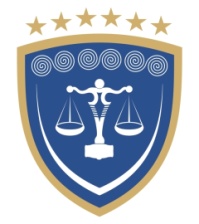 REPUBLIKA E KOSOVËSREPUBLIKA KOSOVA – REPUBLIC OF KOSOVOKËSHILLI GJYQËSOR I KOSOVËSSUDSKI SAVET KOSOVA - KOSOVO JUDICIAL COUNCIL